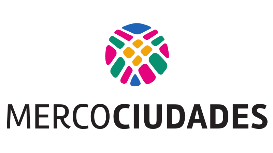 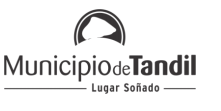                     REUNIÓN DE LA UNIDAD TEMÁTICA DE FOMENTO DE NEGOCIOS “Hacía la construcción de la nueva normalidad: un debate sobre el rol de los Gobiernos Locales en la asistencia a empresas y sectores productivos”CIUDAD:CARGO:EXPOSITOR/PARTICIPANTE(En caso de que sea expositor, detallar nombre de la intervención)CORREO ELECTRÓNICO:TELÉFONO: